ВЫБОР ЦВЕТА ПОВЕДАЕТ О ВАШЕМ ХАРАКТЕРЕЕще в древнем мире люди придавали цвету огромное значение, описывая различные явления природы и свои собственные переживания. Отображение этого цветного символизма можно найти в мифах, преданиях, сказках, легендах, а также в эзотерических, религиозных учениях разных времен и культур.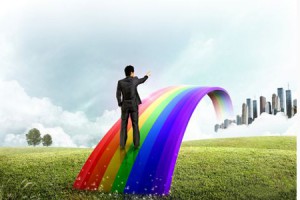 Например, солнечные лучи в спектре дают семь цветов, значение которых люди соединяли с планетами Солнечной системы. Цвета определяли социальный статус человека, его внутреннее состояние. С давних времен у каждого народа существует собственная символика цветов, отраженная в народных орнаментах. Древние мексиканцы во время траурных церемоний красили руки в черный цвет, который и поныне символизирует темную сторону жизни. Черные глаза во всех культурах считаются загадочными и даже опасными.Желтый древние люди считали застывшим солнечным светом и придавали ему полярное значение: символ урожая, богатства, но в то же время – символ болезни и смерти. У славян желтый цвет до нашего времени означает расставание.Белый всегда являлся символом чистоты и невинности, цветом жизни и справедливости. Древние римские жрицы носили наряды исключительно белого цвета. Цвет и характер человека связывали всегда, а в наше время с помощью специальных методик психолог может составить полный психологический портрет личности на основе одного параметра – выбора цвета.О том, как определить характер по любимому цвету, вы можете узнать, самостоятельно пройдя специальный цветовой тест.Психология цветаПредставления разных народов о цвете находят свое отражение и подтверждение в современной психологии. На сегодняшний день психологический компонент выбора цвета широко используется профессионалами не только, чтобы совершить определение характера по цвету, но также для манипуляции сознанием.Например, в рекламном бизнесе условно выделяют «богатые» цвета: красный, белый, золотой, синий, черный. Этим цветам отдают предпочтение при оформлении товаров элитного сегмента. Некоторые цвета не следует соединять в одном товаре: фиолетовый и оранжевый относят к цветам, которые вызывают чувство безвыходности.Каждый из нас отдает свое предпочтение определенному цвету. Это может быть как один цвет, так и сочетание нескольких цветов. Человек определяет свой любимый цвет на основе индивидуальных ассоциаций и представлений.Таким образом, можно определять характер человека по его любимому цвету. Например, британский психолог Б. Шварц считал, что можно определить некоторые особенности человека по цвету его автомобиля. Исследования российских психологов В. Петренко, В. Кучеренко показали взаимосвязь эмоционального состояния человека с выбором предпочтительного цвета.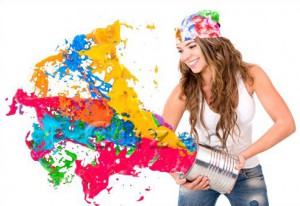 Чувствуя радость, люди выбирают красный и желтый цвет, а в состоянии спокойствия, гармонии люди отдают предпочтение синему и коричневому цветам.В ситуации опасности выбор падает на зеленый цвет, связанный с напряжением внутренних ресурсов для решения проблемы.Несложный, но информативный цветовой тестПсихологи утверждают, что цвет и характер человека тесно взаимосвязаны. Характеристика человека по его любимому цвету может осуществляться с помощью довольно простого теста, который вы можете пройти самостоятельно.Вашему вниманию предлагается список, состоящий из двенадцати цветов. Тест предполагает ответ на один простой вопрос: «Какой твой любимый цвет?». Вы можете выбрать два цвета или же цвет, который вам абсолютно не нравится. Тест покажет правдивый результат, если делать выбор очень быстро, вы не должны ассоциировать любимый цвет с вещами и полагаться на свои эстетические вкусы. Каждый из них означает некий аспект характера личности. Чтобы пройти тест, нужно выбрать любимый цвет из этого списка:синий;коричневый;черный;серый;зеленый;пурпурный;черный;оранжевый;желтый;бирюзовый;белый;розовый.Тест интерпретируется довольно просто: внимательно прочитайте представленные характеристики личности исходя из ее любимого цвета, а потом соотнесите собственные результаты с этими данными.ЧерныйЛюбимый цвет уверенного в себе человека, который стремится к высокому социальному статусу, профессиональному успеху. Этот цвет часто ассоциируют с достижениями и победами. Человек всегда готов к серьезным действиям, но при этом нередко не думает о возможных последствиях своих решений. Отвергает авторитеты, руководствуется исключительно своим мнением.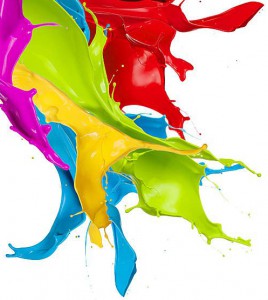 СинийЛюбимый цвет рационального, консервативного человека с развитым логическим мышлением. Такие люди ценят комфорт и гармонию во всем. Отличаются высокой пунктуальностью, предпочитают четкий график жизни, такому человеку можно довериться. Но выбор синего цвета иногда может говорить о наличие внутреннего беспокойства, тревоги.Психология цвета — мнение известного психолога в видео:КоричневыйТак, как и черный, этот цвет является символом успеха и целеустремленности. Но люди, предпочитающие этот цвет, стремятся к уединению, наиболее комфортно чувствуют себя в одиночестве или в обществе близких людей. Они любят работу, не связанную с высокой активностью, постоянным взаимодействием с другими людьми. Могут зарабатывать деньги сидя дома. Иногда выбор коричневого цвета может свидетельствовать о нереализованности личности, желании качественных изменений.ЗеленыйТакой цвет часто выбирают личности демонстративные, которые любят и ценят внимание и заботу. Эта черта делает их зависимыми от чужого мнения, которое может нести негативное влияние на их самооценку. Эти люди бывают упрямы и властны, любят поучать и давать советы. В то же время, это интроверты, их негативные черты сложно увидеть сразу.ОранжевыйЦвет дружелюбности, который предпочитают активные импульсивные люди. Оптимисты по жизни, принимают все проявления жизни как необходимость. Они не склонны волноваться по пустякам и быстро впадать в негативные психологические состояния. Очень общительны, своим присутствием способны поднять настроение другим людям.СерыйЭтот цвет любят надежные люди, которые уважают свое личное пространство. Довольно закрытые люди, но иногда эта закрытость является напускной, а на самом деле, человек желает стать заметным, и выбирают профессиональную сферу, связанную с общественной деятельностью.ПурпурныйЦвет ярких творческих интеллектуальных людей. Выбор такого цвета говорит о силе личности, которая всегда стремиться к новым свершениям. Такой человек пребывает в поисках смыслов и своего предназначения.РозовыйЭтот цвет выбирают страстные, но чувствительные натуры. Они стремятся всегда быть в центре внимания, при этом часто забывают о существовании других людей и концентрируют все внимание на себе. Любят навязывать свою точку зрения, проявляя чрезмерную заботу.БирюзовыйЭтот цвет имеет глубокое значение, символизируя обновление и сильную энергетику. Человек, предпочитающий этот цвет, уравновешен и сдержан, уверен в себе. Они знают себе цену и умеют использовать свои способности и возможности в нужном направлении.КрасныйЭто цвет сильной внутренней энергии и самоуверенности. Выбор красного цвета говорит о стремлении к победам, где соперничество не уменьшает задор, а вызывает еще большее стремление к превосходству. Отличается высокими сексуальными потребностями и обладает сильной сексуальной энергией. Имеет влияние на других людей и способен вести за собой. Они стремятся жить насыщенной жизнью, наполненной яркими событиями и новыми впечатлениями.ЖелтыйЦвет оптимистов, но также его часто выбирают люди, склонные к бегству от реальности и жизненных трудностей. Очень энергичны, но эти периоды энергичности быстро сменяются пассивностью и нежеланием действовать. Любят резкие жизненные изменения, получают удовольствие не от результата этих перемен, а от самого процесса.БелыйТакой цвет любят люди, которые усердно стремятся к раскрытию своих потенциальных способностей и самореализации. Они любят уединяться, чтобы проанализировать ситуацию и принять правильное решение. Способны выдвигать новые идею, но в этом процессе им не хватает практичности, которая бы сделала их идеи более реалистичными.